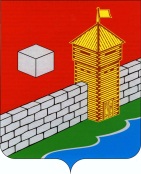 КОНТРОЛЬНО-РЕВИЗИОННАЯ  КОМИССИЯЕТКУЛЬСКОГО МУНИЦИПАЛЬНОГО РАЙОНАЛенина ул., д. 34, каб. 37, с. Еткуль, 456560. тел./факс (35145) 2-26-93с. Еткуль                                                                                                                       исх.№ 06                                                                                                                 от « 25» февраля  2016г.Заключение по результатам внешней проверки годового отчета об исполнении бюджета Бектышского сельского поселения за 2015 годНа основании статьи 264.4 Бюджетного кодекса РФ и распоряжения председателя  контрольно-ревизионной  комиссии  Еткульского муниципального района  В.Г. Садовского  «О внешней проверке годовой бюджетной отчетности сельских поселений» от 08 февраля 2016 года №3-ОД, в соответствии с Соглашением «О передаче контрольно-ревизионной комиссии Еткульского муниципального района полномочий контрольно-счетного органа Бектышского сельского поселения по осуществлению внешнего муниципального финансового контроля»  от 25.12.2015г. , старшим бухгалтером-ревизором контрольно-ревизионной комиссии  Н.Ю. Трапезниковой проведена внешняя проверка годового отчета об исполнении бюджета  Бектышского сельского поселения за 2015 год.Цель проверки : Подготовка  заключения об исполнении бюджета  Бектышского сельского поселения  за 2015 год Предмет проверки: годовая бюджетная отчётность   за 2015год.Задачи проверки:  - проверить состав и содержание форм годовой бюджетной отчётности за 2015 год;-определить полноту исполнения бюджета по объему и структуре доходов;-установить своевременность и полноту исполнения расходных обязательств бюджета, в том числе по исполнению программной части бюджета;-определить законность и обоснованность источников финансирования дефицита местного бюджета;-провести анализ выявленных по итогам исполнения бюджета отклонений и нарушений бюджетного процесса, а так же внести предложения по их устранению,- дать  оценку достоверности данных годового отчёта об исполнении бюджета поселения  за 2015 год.Форма проверки: камеральная. Проверка проводилась с 19.02.2016г.  по  25. 02. 2016г.Ответственными должностными лицами в проверяемом периоде являлись: - Глава администрации Бктышского сельского поселения –  А.Ф. Березина- Главный бухгалтер администрации Бектышского  сельского поселения – О.И. Бабенкова1.Общие положения	Проверка проведена на основе бюджетной отчетности администрации Бектышского сельского поселения за 2015 год в составе, определенном Инструкцией о порядке составления и представления годовой, квартальной и месячной отчетности об исполнении бюджетов бюджетной системы РФ, утвержденной приказом Минфина РФ от 28.12.2010 №191н в ред. от 26.10.2012г.  (далее – Инструкция №191н), Инструкцией о порядке составления, представления годовой, квартальной бухгалтерской отчетности государственных (муниципальных) бюджетных и автономных учреждений, утвержденной приказом Минфина РФ от 25.03.2011г. №33н (далее – Инструкция №33н).	Администрация поселения является органом местного самоуправления сельского поселения, осуществляет управленческие функции, действует на основании Устава, принятого Решением Совета депутатов  Бектышского сельского поселения  № 01 от 11.09.2011г. 	Совет депутатов является представительным органом местного самоуправления поселения, образованным для осуществления управленческих функций.	Согласно данным отчета «Сведения о количестве подведомственных учреждений» (ф.0503161) на 01.01.2015 и на 31.12.2015 года в ведении Администрации   Бектышского  сельского поселения находились 2 учреждения :-администрация Бектышского сельского поселения, орган власти, участник бюджетного процесса;-МКУ «Библиотека Бектышского сельского поселения» , казённое учреждение, получатель субсидии  из бюджета   сельского поселения. Сельское поселение является юридическим лицом, имеет свою территорию, в границах которой осуществляется местное самоуправление, гербовую печать, бланки со своим наименованием, расчётный, лицевой счета, муниципальную имущественную собственность.Внешняя проверка годового отчёта «Об исполнении бюджета» проводилась по принципу  существенности и включала в себя анализ , сопоставление и оценку годовой бюджетной   отчётности  администрации сельского поселения  (органа организующего исполнение местного бюджета) об исполнении бюджета и других материалов за 2015 год.Перечень законодательных и других нормативных правовых актов:Бюджетный кодекс Российской Федерации;Налоговый кодекс Российской Федерации;Закон РФ от 06.10.2003 № 131-ФЗ «Об общих принципах организации местного самоуправления в Российской Федерации»;Федеральный закон от 6.12.2011г. № 402-ФЗ «О бухгалтерском учете»;Приказ Минфина России от 01.12.2010 N 157н (ред. от 12.10.2012) "Об утверждении Единого плана счетов бухгалтерского учета для органов государственной власти (государственных органов), органов местного самоуправления, органов управления государственными внебюджетными фондами, государственных академий наук, государственных (муниципальных) учреждений и Инструкции по его применению" Инструкция о порядке составления и представления годовой, квартальной и месячной отчетности об исполнении бюджетов бюджетной системы Российской Федерации, утвержденная приказом Минфина России от 28 декабря . N 191н (с изменениями и дополнениями);Указания о порядке применения бюджетной классификации Российской Федерации, утвержденные приказом Минфина России от 28 декабря . № 190н (с изменениями и дополнениями);Решение Совета депутатов  Бектышского сельского поселения от № 02  от 21.10.2012г.«Об утверждении положения о бюджетном процессе в Бектышском сельском поселении» Решение Совета депутатов Бектышского сельского поселения от 26.12.2014г. № 01"О бюджете  Бектышского сельского поселения на 2015 год и на плановый период 2016 и 2017 годов";2. Проверка полноты и состава представленной отчетности в соответствии с требованием приказа от 28.12.2010г. №191н. (в редакции от 29.12.2011г. №191н).Бюджетная отчетность сельского поселения за 2015 год предоставлена в контрольно-ревизионную комиссию в установленный срок  в соответствии с требованиями п.11.1 Инструкции №191н» О порядке составления и предоставления годовой, квартальной, месячной отчётности  об исполнении бюджетов бюджетной системы Российской Федерации» утв. пр. МФ РФ от 28.12.2010г. № 191н ( изм. от 29.12.2011г. № 191н);Баланс исполнения бюджета на 01.01.2015г. (ф.0503120);Справка по заключению счетов бюджетного учёта  отчётного финансового года (ф. 0503110);Сведения о движении нефинансовых активов (ф.0503168);Справка по консолидированным расчетам (ф.0503125);Сведения о дебиторской и кредиторской задолженности (ф.0503169);Сведения об изменении бюджетной росписи ГРБС (ф.0503163)Баланс по поступлениям и выбытиям бюджетных средств (ф.0503140);Отчет о кассовом поступлении и выбытии средств бюджета (ф.0503124);Отчет о кассовом поступлении и выбытии средств от приносящей доход деятельности (ф.0503134);Отчет о движении денежных средств (ф.0503123);Справка по заключению счетов бюджетного учета отчетного финансового года (ф.0503110);Отчет о финансовых результатах (ф.0503121);Отчет об исполнении бюджета (ф.0503117);Отчет о принятых обязательствах (ф.0503128);Пояснительная записка (ф.0503160);Справочные таблицы.            2.1.     Проверка соответствия Главного распорядителя бюджетных средств                                                основным характеристикам ст. 158 БК РФПостановлением главы Бектышского сельского поселения от  16.01.2012г. «О закреплении полномочий  по осуществлению функций  администратора  доходов бюджет Бектышского сельского поселения» утверждены: Главный распорядитель средств бюджета   Бектышского сельского поселения:- Администрация   Бектышского сельского поселения; 2.   Получатель  средств  бюджета Бектышского сельского поселения - Администрация  Бектышского сельского поселения            В соответствии с п.9. инструкции 191н  бюджетная отчётность составлена с нарастающим      итогом ,  с начала года , в рублях  с точностью до второго десятичного знака после запятой.2.2.  Проверка соответствия Главного  администратора бюджетных  средств основным характеристикам ст. 160.1  БК РФРешением  Совета депутатов  Бектышского сельского поселения  от 26.12.2014г.  № 01 "О бюджете  Бектышского сельского поселения на 2015 год и на плановый период 2016 и 2017 годов"  утвержден  перечень главных администраторов доходов бюджета  сельского поселения:653 - Администрация сельского поселения034 – Главное контрольное управление Челябинской области– Контрольно-счетная палата Челябинской области3.Организация  бюджетного  процесса в Бектышскомсельском поселении. Основные характеристики исполнения бюджета за 2015 г.Бюджетный процесс в Бектышском сельском поселении  основан на нормах  Бюджетного кодекса РФ , Устава Бектышского сельского поселения , а также  Положения о бюджетном процессе.Бюджет на 2015 год  утверждён до начала  финансового года. Предельные  значения его параметров, установленные ст. 184.1 БК РФ  и ст. ст.15, 20. Положения о бюджетном процессе , соблюдены.Решением Совета депутатов Бектышского сельского поселения от 26.12.2014г. № 01 "О бюджете  Бектышского сельского поселения на 2015 год и на плановый период 2016 и 2017 годов" (далее – решение о бюджете) утверждены основные характеристики бюджета  Бектышского  сельского поселения на 2015 год:- общий объем доходов бюджета поселения в сумме 1826,8 тыс. руб., в том числе безвозмездные поступления от других бюджетов бюджетной системы Российской Федерации в сумме 1527,0тыс. руб.;- общий объем расходов бюджета поселения в сумме 1826,8 тыс. руб.;- без дефицита:В течение 2015 года  изменения и дополнения в бюджет сельского  поселения  вносились  12 раз,  были связаны с корректировкой  планируемых налоговых и неналоговых  поступлений с учётом их фактической  собираемости , безвозмездных поступлений , а также  перераспределением бюджетных ассигнований. Последняя корректировка параметров  бюджета принята 29.12.2015г    Решения Совета депутатов Бектышского сельского поселения :1. Решение Совета депутатов Бектышского сельского поселения от 29.01.2015г. № 01 «О внесении изменений в решение Совета депутатов Бектышского сельского поселения № 01 от 26.12.2014 года « О бюджете  Бектышского сельского поселения на 2015 год и на плановый период 2016 и 2017 годов»2. Решение Совета депутатов Бектышкого сельского поселения от 19.02.2015 г. № 02 «О внесении изменений в решение Совета депутатов Бектышского сельского поселения № 01 от 26.12.2014года « О бюджете Бектышского сельского поселения на 2015 год и на плановый период 2016 и 2017 годов»»3. Решение Совета депутатов Бектышского сельского поселения от 12.03.2015г. № 01  «О внесении изменений в решение Совета депутатов Бектышского сельского поселения № 01 от 26.12.2014 года « О бюджете Бектышского сельского поселения на 2015 год и на плановый период 2016 и 2017 годов»»4. Решение Совета депутатов Бектышского сельского поселения от 03.04.2015г. № 01 «О внесении изменений в решение Совета депутатов Бектышского сельского поселения № 01от 26.12.2014 года « О бюджете Бектышского сельского поселения на 2015 год и на плановый период 2016 и 2017 годов».5. Решение Совета депутатов Бектышского сельского поселения от 19.05.2015г. № 01 «О внесении изменений в решение Совета депутатов Бектышского сельского поселения № 01от 26.12.2014 года « О бюджете Бектышского сельского поселения на 2015 год и на плановый период 2016 и 2017 годов»»6. Решение Совета депутатов Бектышскогосельского поселения от 15.07 2015г. № 03 «О внесении изменений в решение Совета депутатов Бектышского сельского поселения № 01 от 26.12.2014 года « О бюджете Бектышского сельского поселения на 2015 год и на плановый период 2016 и 2017 годов».7. Решение Совета депутатов Бектышского сельского поселения от 28.07.2015г. № 01 «О внесении изменений в решение Совета депутатов Бектышского сельского поселения № 01от 26.12.2014 года « О бюджете Бектышского сельского поселения на 2015 год и на плановый период 2016 и 2017 годов»»8. Решение Совета депутатов Бектышскогосельского поселения от 24.08. 2015г. № 01 «О внесении изменений в решение Совета депутатов Бектышского сельского поселения № 01 от 26.12.2014 года « О бюджете Бектышского сельского поселения на 2015 год и на плановый период 2016 и 2017 годов».9. Решение Совета депутатов Бектышскогосельского поселения от 03.09.2015г. № 03 «О внесении изменений в решение Совета депутатов Бектышского сельского поселения № 01 от 26.12.2014 года « О бюджете Бектышского сельского поселения на 2015 год и на плановый период 2016 и 2017 годов».10. Решение Совета депутатов Бектышского сельского поселения от 02.11.2015г. № 02 «О внесении изменений в решение Совета депутатов Бектышского сельского поселения № 01от 26.12.2014 года « О бюджете Бектышского сельского поселения на 2015 год и на плановый период 2016 и 2017 годов»»11. Решение Совета депутатов Бектышскогосельского поселения от 25.12. 2015г. № 22 «О внесении изменений в решение Совета депутатов Бектышского сельского поселения № 01 от 26.12.2014 года « О бюджете Бектышского сельского поселения на 2015 год и на плановый период 2016 и 2017 годов».12. Решение Совета депутатов Бектышского сельского поселения от 29.12. 2015г. № 24 «О внесении изменений в решение Совета депутатов Бектышского сельского поселения № 01 от 26.12.2014 года « О бюджете Бектышского сельского поселения на 2015 год и на плановый период 2016 и 2017 годов».В результате, с учетом изменений, утверждены основные характеристики бюджета   Бектышского сельского поселения:- общий объем доходов поселения в сумме 2441,2тыс. рублей, то есть, увеличен на 614,4 тыс. рублей или на 133% от первоначально утвержденного объема доходов поселения;- общий объем расходов в сумме 2932,5тыс. рублей, то есть, увеличен на  1105,7тыс. рублей, или на 160% от первоначально утвержденного  объема расходов поселения - дефицит бюджета поселения составил  в сумме 491,4тыс. рублей или 23,5% от объёма собственных доходов. Согласно п.3. ст. 92.1 БК РФ  дефицит бюджета поселения не должен превышать  10% утверждённого общего годового объёма доходов бюджета  без учёта  утверждённого объёма  безвозмездных поступлений. Дефицит бюджета может превысить ограничения, установленные настоящим пунктом, в пределах  суммы снижения остатков средств на счетах по учёту денежных   средств бюджета поселения , согласно  данным баланса на  01 января 2015г. (в нашем случае  по данным  баланса  ф. 0503120, остаток составляет – 491,4 тыс. рублей).Дефицит бюджета поселения, сложившийся по данным годового отчёта об исполнении бюджета поселения за 2015 год , соответствует ограничениям , установленным  статьёй 92.1 Бюджетного Кодекса Р.Ф.Бюджет сельского поселения сформирован за счёт безвозмездных поступлений  и собственных доходов ( налоговых и неналоговых доходов). Бюджет  поселения  обеспечил исполнение расходных обязательств на 99,8%. Исполнение бюджета Бектышского сельского поселения за 2015 год характеризуется следующими показателями:Таблица 1тыс. рублей(согласно  данным  ф. 0503120 Баланс исполнения бюджета, остаток денежных средств на лицевом счёте  составлял на 01.01.2015г.- 491,3 тыс. рублей, на 01.01.2016г. – 16,1 тыс. рублей).Согласно данным годового отчёта «Об исполнении бюджета» за 2015 год ( ф. 0503117) - бюджет поселения на 2015 год исполнен: - по доходам в сумме 2450,1 тыс. рублей или на 100,4% к утвержденному  объему доходов бюджета поселения на 2015 год  и  на 134 % к первоначально утвержденным бюджетным назначениям.- по расходам – 2925,3тыс. рублей или на 100% к утвержденному  объему расходов бюджета поселения на 2015 год , на 136% к первоначально утвержденным бюджетным ассигнованиям;- дефицит составил 475,2тыс. рублей ( соответствует ограничениям  ст. 92.1. БК РФВ сравнении с 2014 годом , поступления доходов  в 2015 году уменьшились  на   2159,2 тыс. рублей (79%) , расходы бюджета поселения  уменьшились на 2475,4 (55%).Структура  доходов бюджета по источникам	Таблица 2                                     4. Исполнение бюджета по доходам за 2015 годДоходы бюджета поселения  формируются  за счёт  местных налогов и сборов , отчислений от  федеральных , областных налогов и сборов по нормативам, утверждённым Законодательным Собранием Челябинской области , неналоговых доходов , а также безвозмездных отчислений. Данные об исполнении доходов бюджета поселения  отражены в формах Годового отчёта  : ф. 0503121, ф. 0503123, ф. 0503117.В доходную часть бюджета  Бектышского сельского поселения за 2015 год поступило доходов в  объёме 2450,1тыс. рублей, что составило 100,3% от уточненных плановых назначений, в том числе:- налоговых доходов – 363,0 тыс. рублей (103%);- неналоговых доходов – 5,1 рублей (85%);- безвозмездных поступлений – 2082,0тыс. рублей (99,9%).Таким образом, в отчетном году:- налоговые доходы выполнены с превышением плана на 10,1тыс. рублей,- неналоговые  доходы   не выполнены  на  0,9 тыс. рублей ,-  безвозмездные поступления не исполнены  в сумме 0,3  тыс. рублей.Относительно 2014 года налоговые доходы уменьшились на 899,6 тыс. рублей, неналоговые доходы уменьшились  на 604,4 тыс. рублей,  безвозмездные  поступления  уменьшились  на  654,4тыс. рублей ( на 24%).При сопоставлении данных раздела «Доходы» гр.4 «Бюджетная деятельность» и данных раздела «Расходы» гр.4 «Бюджетная деятельность» с данными сводной главной книги и оборотно-сальдовой ведомости по сч.401.10 «Доходы текущего финансового года», 401.20 «Расходы текущего финансового года» в разрезе КОСГУ  расхождений не обнаружено.4.1 Исполнение бюджета по собственным  доходам   В доходной части  бюджета поселения ( 2450,1 тыс. рублей) , удельный вес  собственных доходов  составляет  14% или  368,1 тыс. рублей.         В собственных доходах, удельный вес налоговых доходов составляет 98,6%  или 363,0 тыс. рублей, удельный вес неналоговых доходов составляет 0,2 или 5,1 тыс. рублей.                                                Анализ по видам  собственных  доходов              											                Таблица № 3Тыс.рубПоступления налоговых доходов в бюджете  сельского поселения в 2015 году составили 363,0 тыс. рублей или 123% к первоначальному и 103%  утверждённому плану.  План  выполнен по одному  источнику  налоговых доходов , по  земельному налогу. План не выполнен по налогу на имущество и НДФЛОдним из основных доходных источников бюджета поселения в 2015 году явился земельный налог (60% в объеме собственных доходов) поступления которого составили  218,4тыс. рублей, или  273% к первоначальному и 157% утвержденному плану , (в сравнении с 2014 годом поступления увеличились на 87,4тыс. рублей).Налог на имущество физических лиц (30% в объеме собственных доходов), поступления  составили  108,7 тыс. рублей,   исполнен на  84% к первоначальному  и утвержденному годовому плану, недоимка составила 21,3 тыс. рублей. В сравнении с 2014 годом поступления  уменьшились  на  73%  или на 293,9 тыс. рублей  .          Налог на доходы физических лиц,  поступления этого налога в 2015 году составили 25,9 тыс. рублей, или 42% к уточненному и первоначально утвержденному плану.            В  сравнении с 2014 годом , доходы  НДФЛ , по причине  снижения норматива отчислений налоговых доходов,  уменьшились  на 95 %  или  на  619,1тыс. рублей.           Поступления неналоговых доходов в бюджете  Бектышского сельского поселения в 2015 году составили 5,1тыс. рублей или 85% к первоначальному и утверждённому плану. Доходы в виде  арендной платы за использование имущества  составили 5,1 тыс. рублей  или  85%  к первоначальному  и утверждённому  плану.  В сравнении с 2014 годом   поступления от платежей  арендной платы уменьшились   на 0,9  тыс. рублей.          В сравнении с 2014 годом  неналоговые доходы уменьшились на 604,9 тыс. рублей.   В 2015 году доходы от реализации  земельных  участков в бюджете не планировались , в течение года  поступлений не было, в 2014 году  доходы от реализации земельных участков составляли 228,5тыс. рублей.                                              4.2.  Безвозмездные поступленияФинансовые взаимоотношения  бюджета сельского поселения  с районным бюджетом  сформированы  в соответствии с Бюджетным кодексом  РФ, Федеральным Законом  от 06.10. 2003г. №  131-ФЗ « Об общих принципах организации местного самоуправления в Российской  Федерации», Законом  Челябинской области  «О межбюджетных отношениях»  и  Положением «О межбюджетных отношениях в Еткульском муниципальном районе» , утв. решением Собрания депутатов Еткульского муниципального района   от 29.10.2008г. № 468.          Для исполнения  переданных  полномочий , в  бюджете поселения  планируются безвозмездные поступления  в виде  субвенций, дотаций, межбюджетных трансфертов и иных поступлений.  Согласно данным   годового отчета об исполнении бюджета за 2015 год ( ф. 0503117) ,  бюджет  Бектышского сельского поселения   был  дотационным  на  85 %.  Безвозмездные поступления   первоначально в бюджете  планировались в  объёме  1527,0 рублей, в течение  года  поступления увеличились на 555,3 тыс. рублей и окончательно были утверждены в объёме  2082,3 тыс. рублей. Безвозмездные поступления освоены  на 99,9% ( неиспользованные средства в сумме 0,3 тыс. рублей) .  В сравнении с 2014 годом     безвозмездные поступления   уменьшились  на 24% или  на 654,4 тыс. рублей.                                                                                                                                                                                                               Таблица № 45. Ведение реестра расходных обязательств , подлежащих исполнениюв пределах , утвержденных  лимитов бюджетных обязательств  ибюджетных  ассигнований              Во исполнение ст. 87. БК РФ  в администрации сельского поселения ведется  Реестр расходных обязательств в пределах утвержденных лимитов бюджетных обязательств, что соответствует  порядку ведения  Реестра расходных обязательств  утв. Постановлением Правительства  Челябинской области от 17.04. 2008г. № 97-П  « Об утверждении порядка ведения реестра расходных  обязательств Челябинской области»  и порядку ведения Реестра расходных обязательств сельского поселения ,   утв. постановлением администрации  Бектышского сельского поселения № 13 от 13.07.2011г.             В администрации сельского поселения составлена  сводная бюджетная роспись расходов и сводный реестр лимитов бюджетных обязательств . Сводная  роспись расходов утверждена на  2015 год  в разрезе  ГРБС, разделов, подразделов , целевых статей, видов расходов в общей сумме  2932580 рублей 13 копеек( ф. 0503163). Исполнение расходов бюджета поселения осуществлялось финансовым органом администрации сельского поселения по сводной бюджетной росписи  на основании  кассового плана и заявок на финансирование. Исполнено денежных обязательств   в сумме 2925337рублей 91копейка,  не исполнено бюджетных назначений7242 рубля91 копеек ( подтверждено ф. 0503128 отчет о принятых бюджетных обязательствах).6.     Исполнение  бюджета поселения  по  расходам            Первоначальный объем расходов бюджета сельского поселения на 2015 год утв. Решением Совета депутатов  Бектышского сельского поселения № 01 от 26.12.2014г. «О бюджете  Бектышского сельского поселения на 2015 год и плановый период 2016-2017г.г.»  утверждены бюджетные ассигнования  по расходам  в объеме   1826,8 тыс. рублей.             С учетом изменений, Решением Совета депутатов  сельского поселения № 24 от 29.12.2015г. окончательно   утверждены   ассигнования по расходам  бюджета  в сумме 2932,6тыс. рублей,  ассигнования увеличились на 1105,7 тыс. рублей, что соответствует  данным  ф. 0503163 «Сведения об изменениях бюджетной росписи ГРБС » и уточненной бюджетной росписи расходов бюджета поселения  на 31.12.2015 г.).  Согласно представленному  годовому отчету об исполнении бюджета (ф. 0503117), расходы сельского поселения за 2015 год исполнены  в объеме 2925,3 тыс. рублей или  90,4% к уточненным бюджетным  ассигнования  ( не исполнено ассигнований  7,2 тыс. рублей).  Показатели  раздела 2 «Расходы бюджета»  ф. 0503117  годового отчета об исполнении бюджета не имеют расхождений с показателями  р. 2  ф. 0503164  сведения  об исполнении бюджета.            Объем неиспользованных бюджетных ассигнований составил  7,2тыс. рублей  или 0,2%  от  уточненных бюджетных назначений ( неиспользованные ассигнования :  6,9 тыс. рублей – общегосударственные вопросы;  0,3 тыс. рублей – ЖКХ. ). Анализ кассового исполнения расходов бюджета  сельскогопоселения в разрезе  разделов функциональной классификации расходовбюджетов РФ за 2015 г. представлен в таблице № 5.                                                                                                                                                                                                          Таблица №5Наибольший удельный вес в расходах бюджета составляют расходы на:-общегосударственные вопросы  47% (1354,0 тыс. рублей);-жилищно-коммунальное хозяйство  30% ( 880,9 тыс. рублей);- национальная экономика ( дор. фонды) 13% (378,1тыс. рублей);Меньшую долю в расходах бюджета составляют-культура, кинематография 7%% (191,5 тыс. рублей);-национальная оборона 3% (96,3тыс. рублей);-социальная политика 1% ( 24,5 тыс. рублей);              В сравнении с 2014 годом, в 2015 году  исполненные  ассигнования, в общем, уменьшились на 1566,6 тыс. рублей, в разрезе по разделам, уменьшение расходов произошло  по разделу 0409 «Национальная экономика» в сумме  1849,1 тыс. рублей . Увеличение расходов  произошло  в сумме  279,5 тыс. рублей  , в разрезе по разделам , в том числе по разделам: 05 «ЖКХ» в сумме 184,8 тыс. рублей, по разделу 01 «Общегосударственные расходы» в сумме 40,9 тыс. рублей, по разделу  08 «Культура и кинематография» в сумме 36,0 тыс. рублей,  по разделу 10 «Социальная политика» в сумме 10,9 тыс. рублей , по разделу  02 «Национальная оборона»  в сумме 6,9 тыс. рублей.                                         7. Анализ Дебиторской  и  Кредиторской задолженности                Согласно данным годовой бюджетной отчетности  ф. 0503120  «Баланс исполнения бюджета» и ф. 0503169  «Сведения о дебиторской и кредиторской задолженности»  , Дт  и Кт задолженность составляет :            1.На  01.01.2015г. Дебиторская  задолженность (Дт)  составляла 12,9 тыс. рублей, на конецотчетного  периода,  на 31.12.2015г.,  Дт  задолженность  увеличилась на 17,4 тыс. рублей и  составила  30,3 рублей  .Дт задолженность отразилась :-на сч. 206-  «расчеты по выданным авансам» в сумме 8,5тыс. рублей;-на сч 209-«расчёты по ущербу (хищениям)  в сумме 11,8 тыс. рублей (кража орг. техники)-на сч 303- «расчёты по платежам в бюджет» в сумме 9,9 тыс. рублей,излишне уплаченные страховые взносы в ПФ и ФСС. Нарушение  ст. 38, ст.161., ст.163. БК РФ  использование средств бюджета на оплату  расходов  , которые должны осуществляться за счёт внебюджетных фондов,  квалифицируются , как дополнительные расходы  бюджета.2. На 01.01.2015 года Кредиторская задолженность  (Кт) составляла 5,3тыс. рублей,  на 31.12.2015 г. составила  0,4 тыс. рублей, Кт задолженность   отразилась на сч. 302 –« расчеты по принятым обязательствам» в сумме  418 рублей 77 коп.  В нарушение  п. 167  Инструкции № 191н , в текстовой части Пояснительной записки  раздела 4 « Анализ показателей  отчётности субъекта  бюджетной отчётности»  ф. 0503160 не указаны причины  образования  просроченной Дебиторской задолженности, не прописаны  меры по снижению  Дт.  задолженности .В ф.0503169 «Сведения о Дебиторской   и Кредиторской задолженности» не заполнена  графа  4  сумма   просроченной  Дт.  задолженности на начало года , не заполнена графа  7  сумма  просроченной  Дт. задолженности  на конец года .8.      Исполнение программной части  бюджета  Бектышского сельского поселения  в 2015году.  Согласно основным направлениям  налоговой и бюджетной политике  сельского поселения  , в бюджете  поселения   программно - целевым методом  планирования расходов  должно быть  охвачено  90%  расходов бюджета. В течение года в сельском  поселении  осуществлялась  реализация  мероприятий  3 целевых  программ. Плановые назначения по  программам составили 1182,2 тыс. рублей, их удельный вес в  общем объёме расходов ( 2932,6 тыс. рублей)  составил 40% ,  не охвачено программно- целевым методом  50%   плановых назначений. Исполнение программной части  бюджета  сельского поселенияв 2015г. представлено в таблице № 7.Таблица 7тыс.рублей              В рамках целевых программ , назначенные ассигнования исполнены в полном  объёме.             Показатели ф.  0503166 «Сведения об исполнении мероприятий в рамках целевых программ» не имеют расхождений  с показателями ф. 0503117  «Отчёт об исполнении бюджета, что соответствует требованиям  п. 164 инструкции 191н .	9. Бюджетные  кредиты  и  муниципальный  долг.                 В течение отчетного периода бюджетные кредиты из бюджета поселения  не предоставлялись. Муниципальный долг по  состоянию на 01.01.2016г. отсутствует, муниципальные гарантии из бюджета не предоставлялись.10. Проверка форм сводной бюджетной отчетности в соответствиис данными   книги  Журнал-Главная , регистровбухгалтерского учета             На основании письма казначейства РФ от 31.01.2012г. № 42-7.4-18/2.-28, проведена проверка  соответствия  показателей  баланса исполнения бюджета (ф. 0503120), справки по заключению  счетов бюджетного учета отчетного финансового года (ф.0503110), отчета о финансовых результатах  деятельности (0503121), отчета об исполнении бюджета (ф.0503117),сведений о движении нефинансовых активов (ф.0503168), отчета о движении денежных средств (ф. 0503123), сведений о кредиторской, дебиторской задолженности (ф. 0503169).           В нарушение  ст. 12. ФЗ «О бухгалтерском учёте»  , перед составлением  годового отчёта ,  инвентаризация финансовых и нефинансовых активов не проводилась ,сверка  расчетов с дебиторами и кредиторами по финансовым обязательствам не проводилась.Баланс исполнения  бюджета  Бектышского  сельского поселения  на 01.01.2016г. ф.0503120. Представленный  баланс  сформирован на  основании остатков счетов бюджетного учета  в главной книге  на 01.01.2015г. на сч. 20211  отражен остаток в сумме – 491296 рублей 55 коп, на 31.12.2015г  остаток отражен  в сумме  16104 рубля 18 коп. Данные   книги Журнал-Главная  не имеют расхождений  с данными  Баланса  исполнения бюджета на 01. 01 .2015г.  и  на  31.12. 2015г.  стр. 180,181.  ф. 0513120. , ф. 0503140.Справка по заключению счетов бюджетного учёта  отчётного финансового года  ( ф. 0503110) отражает обороты , образовавшиеся в ходе  исполнения бюджета  по счетам бюджетного учёта , подлежащим закрытию по завершению отчётного финансового года в разрезе бюджетной деятельности. Заключительные записи по Дебету в сумме 2450145 рублей 54 коп, заключительные записи по  кредиту  2450145 рублей 54 коп.Отчет о принятых бюджетных обязательствах( ф. 0503128).  В  данном отчете   в графах 4 и 5 отражены  утвержденные  бюджетные ассигнования  и   лимиты бюджетных ассигнований в сумме 2932580 рублей 13 коп. в  графах  6 и 9 отражены  принятые бюджетные обязательства и принятые денежные обязательства  в сумме 2928784 рубля 41 коп. , что подтверждается    данными  ф. 0503163 «Сведения об изменениях бюджетной росписи ГРБС» , главного администратора источников финансирования дефицита бюджета .              Данные графы 10 , ф. 0503128 « исполнено денежных обязательств» ,  в сумме  2925337 рублей 91 коп. подтверждены строками 210 графы 4  раздела 2 «Выбытия»  ф.  0503123   «Отчета о движении денежных средств.Отчет об исполнении бюджета ( ф. 0503117)сформирован на основании данных движения бюджетных средств на лицевом  « средства муниципального бюджета».  Показатели в отчёте об исполнении бюджета ф. 0503117  отражены  на 31.12.2015г. Исполненные  бюджетные назначения  за 2015 год в сумме  2450145 рублей 54 коп. , отражены  в графе 5.  раздела 1. «Доходы бюджета» ф. 0503117   соответствуют данным  по сч. 205   книги Журнал-Главная.              Утвержденные бюджетные назначения  на 2015 год   в сумме 2932580 рублей 13 коп.отражены  в графе 4 раздела 2 «Расходы бюджета» ф. 0503117  соответствуют данным по сч.501 13  главной книги. Исполненные бюджетные ассигнования  за 2015год в сумме 2925337 рублей 91 коп.  отражены в графе 5 раздела 2 «Расходы бюджета» и соответствуют  данным по сч.304 05  книги Журнал- Главная .Отчёт о движении денежных средств  (ф. 0503123) сформирован на основании  данных о движении денежных средств на едином счёте бюджета , открытом в органе  Федерального казначейства. Представленная ф. 0503123  сформирована в соответствии с пунктами 130-134 инструкции 191н. Суммы поступлений и выбытий , отражённые в отчёте  с разбивкой по кодам КОСГУ , соответствуют данным  отчёта об исполнении бюджета за 2015 год   формы 0503117.Сведения  о движении нефинансовых активов  (ф. 0503168)(бюджетная деятельность) Показатели   строк  010 «Основные средства»   графы 4 « на начало года» отражены   в сумме  877,3 тыс. рублей и  графы 11 «на конец года»  отражены в сумме  897,1 тыс. рублей, не имеют расхождений с   данными  баланса исполнения бюджета ф. 0503120.            Показатели строк 440 «непроизводственные активы в составе  имущества казны «  графа 4 «на начало года» отражены в сумме 300,5тыс. рублей  и графы 11 «  наличие на конец года» отражены в сумме  312,8 тыс. рублей, не имеют расхождений с данными  баланса исполнения бюджета ф. 0503120.                 Таким образом , при проверке контрольных соотношений  между  показателями форм  бюджетной отчетности  главного распорядителя, главного получателя  средств бюджета , с данными  Книги Журнал-Главная , справочными таблицами , несоответствия показателей не установлено.Пояснительная  записка  ( ф. 503160)  в нарушении п. 152  инструкции 191н  к пояснительной записке не приложены  таблицы : - таблица № 1 – сведения об основных направлениях деятельности ;- таблица № 2 –сведения о мерах по повышению  эффективности расходования  бюджетных  средств;- таблица  № 3 -  сведения об исполнении текстовых записей закона (решения) о бюджете- таблица  № 4 -  сведения об особенностях  ведения бюджетного учёта;- таблица № 5 – о результатах мероприятий внутреннего контроля;-таблица № 6  -  сведения о проведение инвентаризаций;- таблица № 7 -  о результатах внешних контрольных мероприятий.                                                  11. ВЫВОДЫГодовая бюджетная отчётность, представленная главным администратором бюджетных средств, в контрольно-ревизионную комиссию представлена в установленный  срок, в полном объеме. Выявленные в ходе настоящей проверки нарушения  подлежат устранению,  Неустранимые , принять к сведению для недопущения в дальнейшей работе.В целом представленная годовая отчетность является достоверной.                                                        12.  ЗАКЛЮЧЕНИЕ            1.По результатам внешней проверки годового отчёта  об исполнении бюджета  Бектышского   сельского поселения за 2015 год , контрольно-ревизионная комиссия Еткульского муниципального района считает: - что в ходе исполнения бюджета поселения , в целом выполнены задачи бюджетной и налоговой политики. Обеспечена приоритетность финансирования расходов социальной направленности , первоочередные расходы профинансированы;-  годовая бюджетная отчётность  сельского поселения  является полной и достоверной, представлена в установленные сроки; - показатели исполнения  бюджета  за 2015 год , отражённые в  отчёте об исполнении бюджета  Бектышского  сельского поселения за 2015 год :                    - по доходам – 2450,1 тыс. рублей ;                    - по расходам – 2925,3тыс. рублей;                    - дефицит – 475,2 тыс. рублей.Соответствует суммарным показателям отчётов об исполнении бюджета получателей бюджетных средств.            2.Проверив  представленные материалы , контрольно-ревизионная комиссия Еткульского муниципального района  рекомендует:2.1. Совету депутатов Бектышского  сельского поселения : утвердить  «Отчёт об исполнении бюджета  Бектышского сельского  поселения  за 2015 год».ПоказателиФактическое исполнение за 2014годУтверждено на 2015годУтверждено на 2015годФактически исполнено за 2015г.Отклонение к уточненному плану% исполнения% исполненияПоказателиФактическое исполнение за 2014годпервоначальный бюджетс учетом изменений (уточненный бюджет)Фактически исполнено за 2015г.Отклонение к уточненному планук первоначутвержд. назначениямк уточнен.бюджету с учетом измененийДоходы бюджета всего:4609,31826,92441,22450,1     +8,9134100,4в том числе:- налоговые и неналоговые доходы1872.9299,9358,0368,1+10,1122102,5- безвозмездные поступления2736,41527,02082,32082,00,3136100Расходы бюджета4491,91826,92932,62925,37,316099,8Дефицит (-)-491,4-475,2Профицит (+)117,40источники2014г%  уд.вес2015г%  уд.весБезвозмездные поступления50%85%Собственные доходы41%15%ПоказателиФактическое исполнение за 2014годУтверждено на 2015годУтверждено на 2015годФактически исполнено за 2015г.показатель к уточненномуплану+  -% исполнения% исполненияПоказателиФактическое исполнение за 2014годпервоначальный бюджетс учетом изменений (уточненный бюджет)Фактически исполнено за 2015г.показатель к уточненномуплану+  -к  первон. планук уточненплану с учетом изменен-й1. Собственные доходы1872,9299,9358,9368,1+9,2122103Налоговые доходы: % уд вес1262,667293,998352,998363,098+10,1123103- НДФЛ655,083,983,935,9-48,04343- налог на имущество402,6130,0130,0108,7-21,38484-земельный налог130,680,0139,0212,4+79,4273157-налог на  товары74,4000Неналоговые доходы610,36,06,05,1-0,98585-аренда земли377,1000-аренда имущества4,76,06,05,1-0,98585-доходы от реализации земельных участков228,5000ПоказателиФактическое исполнение за 2014годУтверждено на 2015годУтверждено на 2015годФактическисполнено за 2015г.Отклонен к утвержд плану с учётом изменений% исполнения% исполненияПоказателиФактическое исполнение за 2014годпервоначальный бюджетс учетом изменений (уточненный бюджет)Фактическисполнено за 2015г.Отклонен к утвержд плану с учётом измененийк первоначпланук утверждплану с учётом измененийБезвозмездные поступления2736,41527,02082,32082,0-0,313699,9- дотации632,8762,0797,0797,00105100-субсидии2014,20231,0231,00100- субвенции89,496,3102,8102,80106100-межбюджетныетрансферты0668,7951,2950,9-0,314299,9КБККБКНаименование расходовФактически исполнено за 2014 годФактически исполнено за 2014 годУтверждено на 2015г с учетом изменений (уточненный бюджет)Фактически исполнено за  2015 годФактически исполнено за  2015 годДоля в факт.Расходах(%)Отклонения к  уточн-ну плануРазделПодразделНаименование расходовсуммадоля%суммасуммаисп%%    сумма0100Общегосударственные вопросы1313,1291360,91354,099,5476,90203Национальная оборона89,4296,396,3100300409Нац. экономика(дорожные фонды)2227,2  50378,1       378,110013          00801Культура, кинематография155,53191,5191,510070 050ЖКХ696,115881,2880,999,6300,31000Соц. политика13,624,524,510010ИТОГОИТОГО4491,92932,62925,399,87,2Название программы и объектУтверждено бюджетом на 2015 годУтверждено бюджетом на 2015 годУтверждено бюджетом на 2015 годКассовое исполнение в 2015 годуКассовое исполнение в 2015 годуКассовое исполнение в 2015 годуКассовое исполнение в 2015 годуКассовое исполнение в 2015 годуКассовое исполнение в 2015 годувсегообл. бюджетмест.бюджетвсего% исполненияобл. бюджет% исполнениямест.бюджет% исполненияВЦП»развитие библиотечной системы Бектышского сельского поселения на 2015год»191,5191,5191,5100191,5100МП «Содержание автомобильных дорог общего пользования местного значения на 2015год»378,1378,1378,1100378.1100ВЦП»Основные направления развития благоустройства в Бектышском сельском поселении на 2015 год»612,6231,0381,6612,6100231,6100381,6100Итого1182,2231,0951,21182,2100231,6100951.2100Старший бухгалтер-ревизор контрольно-ревизионной комиссии Еткульского муниципального районаН.Ю. Трапезникова